Saturday 16th MayJohn 1: 4, 5, 9In him was life, and the life was the light of men. The light shines in the darkness, and the darkness has not overcome it…. The true light, which gives light to everyone, was coming into the world.We’re continuing to think about the Light of Jesus today. Sometimes light can feel rather fragile. You’ve probably had the experience of trying to carry a birthday cake with candles into another room, only to find that half of them have gone out by the time you get there! The merest breath can extinguish them. The light of Jesus is not like that – it is an unstoppable force for good in the world. It cannot be overcome! Sometimes we may feel that the darkness is pushing in on us – encroaching on the light. We all experience seasons of darkness.  In those days, hold onto this truth – the light of Jesus cannot be overcome! Dawn will arrive. Keep looking to the true light, and wait for this light to dispel the darkness.Father, we thank you that Jesus is the true light who came into the world, and that he gives light to everyone. We pray today for anyone we know who is going through a dark season (this may be you, or someone you know). Lord Jesus, we pray for the dawn to come, and ask that you would comfort them with this assurance: that the light of Jesus cannot be overcome. Amen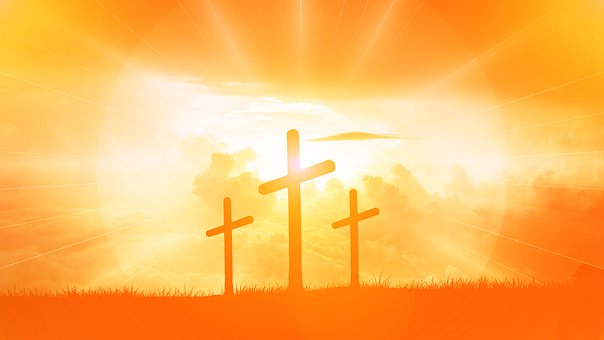 